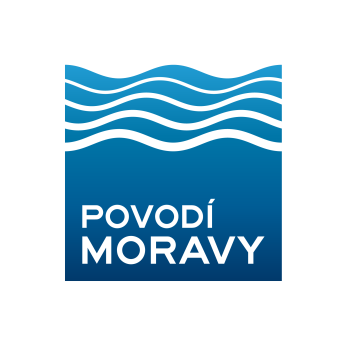 FORMULÁŘ DODAVATELE PRO EVIDENCI KVALIFIKOVANÝCH FIREMVyplněný formulář, prosím, zasílejte na adresu: dodavatel@pmo.cz.1. Identifikační údaje dodavateleNázev dodavatele: IČ: Telefon: Osoba oprávněná jednat za dodavatele:E – mail:2. Charakteristika dodavatele (popis činnosti, zaměření a specializace dodavatele):Počet zaměstnanců: Teritoriální působnost dodavatele: 3. Reference, uveďte nejméně 3 relevantní reference v požadované struktuře (v případě potřeby pokračujte, prosím, na volném listě) 4. Přehled technických zařízení a prostředků dodavatele (mechanizace, strojní vybavení):5. Rozsah relevantních živnostenských oprávnění:6. Odborná způsobilost zaměstnanců dodavatele:…………………………………………………………………………………………………………………………………………………………………………....................................................................................................................................................................................…………………………………………………………………………………………………………………………………………………………………………………………………………………………………………………………………………………………………………………………………………………………………………………………………………………………………………………………………………………………………………………………………………………………………………………………………………………………………………………………………………………………………………………..........................................................................................................................................................Název akce: Objednatel: Kontaktní osoba objednatele: Cena: Místo a doba realizace: Stručný popis akce: Název akce: Objednatel: Kontaktní osoba objednatele: Cena: Místo a doba realizace: Stručný popis akce: Název akce: Objednatel: Kontaktní osoba objednatele: Cena: Místo a doba realizace: Stručný popis akce: …………………………………………………………………………………………………………………………………………………………………………………………………………………………………………………………………………………………………………………………………………………………………………………………………………………………………………………………………………………………………………………………………………………………………………………………………………………………………………………………………………………………………………………………………………………………………………………………………………………………………………………………………………………………………………………………………………………………………………………………………………………………………………………………………………………………………………………………………………………………………………………………………………………………………………………………………………………………………………………………………………………………………………………………………………………………………………………………………………………………………………………………………………………………………………………………………………………………………………………………………………………………………………………………………………………………………………………………………………………………………………………………………………………………………………………………………………………………………………………………………………………………………………………………………………………………………………………………………………………………………………………………………………………………………………………………………………………………………………………………………………………………………………………………………………………………………………………………………………………………………………………………………………………………………………………………………………………………………………………………………………………………………………………………………………………………………………………………………………………………………………………………………………………………………………….……………………………………………………………………………………………………………………………………………………….……………………………………………………………………………………………………………………………………………………………………………………………………………………………………………………………………………………………………………………………………………………………………………………………………………………………………………………………………………………………………………………………………………………………………………………………………………………………………………………………………………………………………………………………………………………………………………………………………………………………………………………………………………………………………………………………………………………………………………….………………………………………………………………………..